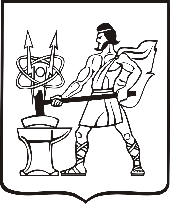 СОВЕТ ДЕПУТАТОВ ГОРОДСКОГО ОКРУГА ЭЛЕКТРОСТАЛЬМОСКОВСКОЙ ОБЛАСТИРЕШЕНИЕот 24.08.2023 № 274/42О внесении изменений в Положение о звании«Почетный гражданин городского 
округа Электросталь» В соответствии с Федеральным законом от 06.10.2003 № 131-ФЗ «Об общих принципах организации местного самоуправления в Российской Федерации», Законом Московской области от 26.09.2006 № 154/2006-ОЗ «О символике в Московской области и муниципальных образованиях Московской области» с целью приведения муниципального правового акта городского округа Электросталь Московской области в соответствие с законодательством Совет депутатов городского округа Электросталь Московской области РЕШИЛ: 1. Внести в Положение о звании «Почетный гражданин городского округа Электросталь», утвержденное решением Совета депутатов городского округа Электросталь Московской области 
от 25.11.2021 №101/21 (далее-Положение) изменения, изложив приложение №4 к Положению 
согласно приложению, к настоящему решению.2. Опубликовать настоящее решение в газете «Молва» и разместить на официальном сайте городского округа Электросталь Московской области в информационно-телекоммуникационной сети «Интернет» по адресу: www.electrostal.ru.3. Настоящее решение вступает в силу после его официального опубликования. Председатель Совета депутатов    городского округа                                                                                                                  О.И. Мироничев                                                                         Глава городского округа                                                                                                       И.Ю. Волкова Приложениек решению Совета депутатов городского округа Электросталь Московской областиот 24.08.2023 № 274/42«Приложение №4 
к положению о звании«Почетный гражданин городского округа Электросталь» 
от 25.11.2021 №101/21ОБРАЗЕЦбланка удостоверения «Почетный гражданин городского округа Электросталь»                                                                                                                           »